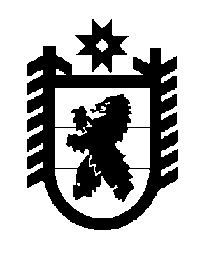 Российская Федерация Республика Карелия    ПРАВИТЕЛЬСТВО РЕСПУБЛИКИ КАРЕЛИЯПОСТАНОВЛЕНИЕот 24 января 2014 года № 11-Пг. Петрозаводск Об определении нормативов на обеспечение государственных гарантий реализации прав на получение общедоступного и бесплатного дошкольного образования в муниципальных дошкольных образовательных организациях, общедоступного и бесплатного дошкольного, начального общего, основного общего, среднего общего образования в муниципальных общеобразовательных организациях, обеспечение дополнительного образования детей в муниципальных общеобразовательных организацияхВ соответствии с пунктом 4 статьи 5, статьей 20 Закона Республики Карелия от 20 декабря 2013 года № 1755-ЗРК «Об образовании» Правительство Республики Карелия п о с т а н о в л я е т:1. Определить нормативы на обеспечение государственных гарантий реализации прав на получение общедоступного и бесплатного дошкольного образования в муниципальных дошкольных образовательных организациях, общедоступного и бесплатного дошкольного, начального общего, основного общего, среднего общего образования в муниципальных общеобразовательных организациях, обеспечение дополнительного образования детей в муниципальных общеобразовательных организациях согласно приложению.2. Признать утратившими силу с 1 января 2014 года:постановление Правительства Республики Карелия от 21 августа 2012 года № 262-П «О региональных нормативах финансового обеспечения образовательной деятельности государственных образовательных учреждений Республики Карелия и муниципальных образовательных учреждений» (Собрание законодательства Республики Карелия, 2012, № 8, ст. 1468);постановление Правительства Республики Карелия от 15 апреля 2013 года № 125-П «О внесении изменения в постановление Правительства Республики Карелия от 21 августа 2012 года № 262-П» (Собрание законодательства Республики Карелия, 2013, № 4, ст. 615).3. Действие настоящего постановления распространяется на правоотношения, возникшие с 1 января 2014 года.            Глава Республики  Карелия                                                            А.П. ХудилайненПриложение к постановлениюПравительства Республики Карелияот  24 января 2014 года № 11-ПНормативына обеспечение государственных гарантий реализации прав на получение общедоступного и бесплатного дошкольного образования в муниципальных дошкольных образовательных организациях, общедоступного и бесплатного дошкольного, начального общего, основного общего, среднего общего образования в муниципальных общеобразовательных организациях, обеспечение дополнительного образования детей в муниципальных общеобразовательных организациях*                                                                                                                      (рублей в год)Примечание. Нормативы, определенные в разделе I «Дошкольная образовательная организация» и в подразделе 1 «Дошкольное образование» раздела II «Общеобразовательные организации», применяются для расчета общего объема субвенций на обеспечение государственных гарантий реализации прав на получение общедоступного и бесплатного дошкольного образования в муниципальных дошкольных образовательных и общеобразовательных учреждениях.Нормативы, определенные в подразделах 2-6 раздела II «Общеобразовательные организации», применяются для расчета общего объема субвенций на обеспечение государственных гарантий реализации прав на получение общедоступного и бесплатного начального общего, основного общего, среднего общего образования в муниципальных общеобразовательных учреждениях, обеспечение дополнительного образования детей в муниципальных общеобразовательных учреждениях._________________________* К нормативам на обеспечение государственных гарантий реализации прав на получение общедоступного и бесплатного дошкольного образования в муниципальных дошкольных образовательных организациях, общедоступного и бесплатного дошкольного, начального общего, основного общего, среднего общего образования в муниципальных общеобразовательных организациях, обеспечение дополнительного образования детей в муниципальных общеобразовательных организациях применяются следующие коэффициенты:для образовательных организаций, расположенных на территории Петрозаводского городского округа, Кондопожского, Лахденпохского, Олонецкого, Питкярантского, Прионежского, Пряжинского, Сортавальского, Суоярвского муниципальных районов, – 1,65;для образовательных организаций, расположенных на территории Медвежьегорского, Муезерского, Пудожского,  Сегежского муниципальных районов, – 1,80;для образовательных организаций, расположенных на территории Костомукшского городского округа, Беломорского, Калевальского, Кемского, Лоухского муниципальных районов, – 2,20.** Размер норматива на обеспечение государственных гарантий реализации прав на получение общедоступного и бесплатного дошкольного образования в муниципальных дошкольных образовательных организациях, общедоступного и бесплатного дошкольного, начального общего, основного общего, среднего общего образования в муниципальных общеобразовательных организациях, обеспечение дополнительного образования детей в муниципальных общеобразовательных организациях в зависимости от условия реализации образовательной программы увеличивается при организации обучения:с применением технологий дистанционного обучения – на 1 588 рублей в год;обучающихся, нуждающихся в длительном лечении, на дому – на 96 341 рубль в год;детей с ограниченными возможностями здоровья  в общеобразовательных классах по индивидуальным учебным планам – на 1 059 рублей в год._______________Тип образовательной организации, уровень образованияТип образовательной организации, уровень образованияРазмер норматива в расчете на одного обучающегосявозрастная категория детейвид образовательной программы / направленность группыРазмер норматива в расчете на одного обучающегося123I. Дошкольная образовательная организацияI. Дошкольная образовательная организацияI. Дошкольная образовательная организацияДошкольное образованиеДошкольное образованиеДошкольное образованиеДо 3 летобучение по основным общеобразовательным программам дошкольного образования в группах общеразвивающей направленности23 802До 3 летобучение по адаптированным основным общеобразовательным программам дошкольного образования в группах компенсирующей направленности для детей с тяжелыми нарушениями речи, глухих, слабослышащих, слепых, слабовидящих, с амблиопией, косоглазием, нарушением опорно-двигательного аппарата, задержкой психического развития, умственной отсталостью легкой степени59 505До 3 летобучение по адаптированным основным общеобразовательным программам дошкольного образования в группах компенсирующей направленности для детей с иными ограниченными возможностями здоровья35 703До 3 летобучение по основным общеобразовательным программам дошкольного образования в группах кратковременного пребывания (от 3 до 5 часов в день)11 334Старше   3 летобучение по основным общеобразовательным программам дошкольного образования в группах общеразвивающей направленности:         в образовательных организациях, расположенных на территории городских населенных пунктов;         в образовательных организациях, расположенных на территории сельских населенных пунктов17 565Старше   3 летобучение по основным общеобразовательным программам дошкольного образования в группах общеразвивающей направленности:         в образовательных организациях, расположенных на территории городских населенных пунктов;         в образовательных организациях, расположенных на территории сельских населенных пунктов19 516123обучение по адаптированным основным общеобразовательным программам дошкольного образования в группах компенсирующей направленности для детей с тяжелыми нарушениями речи, с амблиопией, косоглазием, задержкой психического развития, умственной отсталостью легкой степени, в группах комбинированной направленности (в том числе не более трех глухих детей, или слепых детей, или детей с нарушениями опорно-двигательного аппарата, или детей с умственной отсталостью умеренной, тяжелой, или детей со сложным дефектом)35 130обучение по адаптированным основным общеобразовательным программам дошкольного образования в группах компен-сирующей направленности для детей с фонетико-фонематическими нарушениями речи 29 275обучение по адаптированным основным общеобразовательным программам дошкольного образования в группах компен-сирующей направленности для детей с иными ограниченными возможностями здоровья, в группах комбинированной направленности (в том числе не более четырех слабовидящих детей и (или) детей с амблиопией и косоглазием, или слабослышащих детей, или детей, имеющих тяжелые нарушения речи, или детей с умственной отсталостью легкой степени) 23 420обучение по основным общеобразовательным программам и адаптированным основным общеобразовательным программам дошкольного образования в группах комбинированной направленности (в том числе не более пяти детей с задержкой психического развития) 20 664обучение по основным общеобразовательным программам дошкольного образования в группах кратковременного пребывания (от 3 до 5 часов в день)8 364обучение по основным общеобразовательным программам дошкольного образования в группах круглосуточного пребывания 23 420II. Общеобразовательная организацияII. Общеобразовательная организацияII. Общеобразовательная организация1. Дошкольное образование1. Дошкольное образование1. Дошкольное образованиеДо 3 летобучение по основным общеобразовательным программам дошкольного образования в группах общеразвивающей направленности23 802До 3 летобучение по адаптированным основным общеобразовательным программам дошкольного образования в группах компенсирующей направленности для детей с тяжелыми нарушениями речи, глухих, слабослышащих, слепых, слабовидящих, с амблиопией, косоглазием, нарушением опорно-двигательного аппарата, задержкой психического развития, умственной отсталостью легкой степени59 505123обучение по основным общеобразовательным программам дошкольного образования в группах компенсирующей направленности для детей с иными ограниченными возможностями здоровья 35 703обучение по основным общеобразовательным программам дошкольного образования в группах кратковременного пребывания (от 3 до 5 часов в день)11 334Старше3 летобучение по основным общеобразовательным программам дошкольного образования в группах общеразвивающей направленности:         в образовательных организациях, расположенных на территории городских населенных пунктов;         в образовательных организациях, расположенных на территории сельских населенных пунктов17 565Старше3 летобучение по основным общеобразовательным программам дошкольного образования в группах общеразвивающей направленности:         в образовательных организациях, расположенных на территории городских населенных пунктов;         в образовательных организациях, расположенных на территории сельских населенных пунктов19 516Старше3 летобучение по основным общеобразовательным программам дошкольного образования в группах компенсирующей направленности для детей с тяжелыми нарушениями речи, с амблиопией, косоглазием, задержкой психического развития, умственной отсталостью легкой степени, в группах комбинированной направленности (в том числе не более трех глухих детей, или слепых детей, или детей с нарушениями опорно-двигательного аппарата, или детей с умственной отсталостью умеренной, тяжелой, или детей со сложным дефектом) 35 130Старше3 летобучение по основным общеобразовательным программам дошкольного образования в группах компенсирующей направленности для детей с фонетико-фонематическими нарушениями речи 29 275Старше3 летобучение по основным общеобразовательным программам дошкольного образования в группах компенсирующей направленности для детей с иными ограниченными возможностями здоровья, в группах комбинированной направленности (в том числе не более четырех слабовидящих детей и (или) детей с амблиопией и косоглазием, или слабослышащих детей, или детей, имеющих тяжелые нарушения речи, или детей с умственной отсталостью легкой степени) 23 420Старше3 летобучение по основным общеобразовательным программам дошкольного образования в группах комбинированной направленности (в т.ч. не более пяти детей с задержкой психического развития) 20 664Старше3 летобучение по основным общеобразовательным программам дошкольного образования в группах кратковременного пребывания (от 3 до 5 часов в день)8 364Старше3 летобучение по основным общеобразовательным программам дошкольного образования в группах круглосуточного пребывания23 4201232. Начальное общее образование2. Начальное общее образование2. Начальное общее образование-обучение по основным общеобразовательным программам начального общего образования, дополнительным общеобразовательным программам (за исключением обучения по адаптированным программам в специальных (коррекционных) образовательных организациях, в специальных (коррекционных) классах для обучающихся с ограниченными возможностями здоровья, в малокомплектных образовательных организациях)**:         в образовательных организациях, расположенных на территории городских населенных пунктов;         в образовательных организациях, расположенных на территории сельских населенных пунктов20 365-обучение по основным общеобразовательным программам начального общего образования, дополнительным общеобразовательным программам (за исключением обучения по адаптированным программам в специальных (коррекционных) образовательных организациях, в специальных (коррекционных) классах для обучающихся с ограниченными возможностями здоровья, в малокомплектных образовательных организациях)**:         в образовательных организациях, расположенных на территории городских населенных пунктов;         в образовательных организациях, расположенных на территории сельских населенных пунктов43 2223. Основное общее образование3. Основное общее образование3. Основное общее образование-обучение по основным общеобразовательным программам основного общего образования, дополнительным общеобразовательным программам (за исключением обучения по адаптированным программам в специальных (коррекционных) образовательных организациях, в специальных (коррекционных) классах для обучающихся с ограниченными возможностями здоровья, в малокомплектных образовательных организациях)**:         в образовательных организациях, расположенных на территории городских населенных пунктов;         в образовательных организациях, расположенных на территории сельских населенных пунктов29 678-обучение по основным общеобразовательным программам основного общего образования, дополнительным общеобразовательным программам (за исключением обучения по адаптированным программам в специальных (коррекционных) образовательных организациях, в специальных (коррекционных) классах для обучающихся с ограниченными возможностями здоровья, в малокомплектных образовательных организациях)**:         в образовательных организациях, расположенных на территории городских населенных пунктов;         в образовательных организациях, расположенных на территории сельских населенных пунктов58 8854. Среднее общее образование4. Среднее общее образование4. Среднее общее образование-обучение по основным общеобразовательным программам среднего общего образования, дополнительным общеобразо-вательным программам (за исключением обучения по адаптированным программам в специальных (коррекционных) образовательных организациях, в специальных (коррекцион-ных) классах для обучающихся с ограниченными возмож-ностями здоровья, в малокомплектных образовательных организациях)**:         в образовательных организациях, расположенных на территории городских населенных пунктов;         в образовательных организациях, расположенных на территории сельских населенных пунктов31 234-обучение по основным общеобразовательным программам среднего общего образования, дополнительным общеобразо-вательным программам (за исключением обучения по адаптированным программам в специальных (коррекционных) образовательных организациях, в специальных (коррекцион-ных) классах для обучающихся с ограниченными возмож-ностями здоровья, в малокомплектных образовательных организациях)**:         в образовательных организациях, расположенных на территории городских населенных пунктов;         в образовательных организациях, расположенных на территории сельских населенных пунктов60 4705. Начальное общее, основное общее, среднее общее образование 
при организации обучения в малокомплектных образовательных организациях5. Начальное общее, основное общее, среднее общее образование 
при организации обучения в малокомплектных образовательных организациях5. Начальное общее, основное общее, среднее общее образование 
при организации обучения в малокомплектных образовательных организациях-обучение по основным общеобразовательным программам начального общего, основного общего, среднего общего образования, дополнительным общеобразовательным программам при организации обучения в малокомплектных образовательных организациях:    123          в образовательных организациях, расположенных на территории городских населенных пунктов;          в образовательных организациях, расположенных на территории сельских населенных пунктов58 854111 4856. Начальное общее, основное общее, среднее общее образование 
при организации обучения по адаптированным программам для обучающихся с ограниченными возможностями здоровья6. Начальное общее, основное общее, среднее общее образование 
при организации обучения по адаптированным программам для обучающихся с ограниченными возможностями здоровья6. Начальное общее, основное общее, среднее общее образование 
при организации обучения по адаптированным программам для обучающихся с ограниченными возможностями здоровья-обучение по адаптированным основным общеобразовательным программам начального общего, основного общего, среднего общего образования, дополнительным общеобразовательным программам при организации обучения в специальных (коррекционных) классах для обучающихся с ограниченными возможностями здоровья (за исключением обучения в малокомплектных образовательных организациях) 63 882-обучение по основным общеобразовательным программам начального общего, основного общего, среднего общего образования, дополнительным общеобразовательным программам при организации обучения в специальных (коррекционных) образовательных организациях для обучающихся с ограниченными возможностями здоровья (за исключением обучения в малокомплектных образовательных организациях):         обучающихся, проживающих в школах-интернатах;         обучающихся, за исключением проживающих в школах-интернатах149 660-обучение по основным общеобразовательным программам начального общего, основного общего, среднего общего образования, дополнительным общеобразовательным программам при организации обучения в специальных (коррекционных) образовательных организациях для обучающихся с ограниченными возможностями здоровья (за исключением обучения в малокомплектных образовательных организациях):         обучающихся, проживающих в школах-интернатах;         обучающихся, за исключением проживающих в школах-интернатах75 611